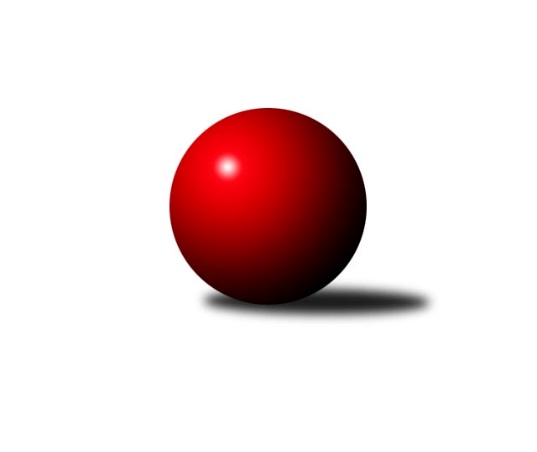 Č.16Ročník 2012/2013	24.2.2013Nejlepšího výkonu v tomto kole: 3549 dosáhlo družstvo: TJ Sokol Benešov 2. KLM A 2012/2013Výsledky 16. kolaSouhrnný přehled výsledků:TJ Sokol Benešov 	- TJ Lokomotiva České Velenice 	7:1	3549:3290	17.5:6.5	23.2.KK Hvězda Trnovany 	- KK Lokomotiva Tábor 	2:6	3253:3340	10.0:14.0	23.2.KK SDS Sadská 	- SK Škoda VS Plzeň 	7:1	3373:3186	16.0:8.0	23.2.SKK Rokycany 	- TJ Sokol Duchcov 	7:1	3465:3368	13.0:11.0	23.2.SKK Jičín 	- SK Uhelné sklady Praha 	7:1	3272:3159	18.5:5.5	23.2.KK Konstruktiva Praha  	- Kuželky Podbořany 		dohrávka		12.3.Tabulka družstev:	1.	KK SDS Sadská	16	14	0	2	92.5 : 35.5 	219.5 : 164.5 	 3378	28	2.	SKK Rokycany	16	13	0	3	85.5 : 42.5 	206.5 : 177.5 	 3406	26	3.	TJ Sokol Duchcov	16	11	0	5	76.0 : 52.0 	218.5 : 165.5 	 3333	22	4.	TJ Sokol Benešov	16	10	1	5	76.0 : 52.0 	218.0 : 166.0 	 3349	21	5.	KK Hvězda Trnovany	16	9	1	6	69.5 : 58.5 	196.0 : 188.0 	 3346	19	6.	SKK Jičín	16	8	0	8	66.5 : 61.5 	194.0 : 190.0 	 3303	16	7.	TJ Lokomotiva České Velenice	16	7	0	9	64.0 : 64.0 	198.0 : 186.0 	 3330	14	8.	KK Konstruktiva Praha 	15	6	0	9	53.5 : 66.5 	171.5 : 188.5 	 3341	12	9.	KK Lokomotiva Tábor	16	5	2	9	56.0 : 72.0 	188.5 : 195.5 	 3289	12	10.	Kuželky Podbořany	15	4	0	11	42.5 : 77.5 	153.5 : 206.5 	 3249	8	11.	SK Uhelné sklady Praha	16	4	0	12	45.5 : 82.5 	167.5 : 216.5 	 3249	8	12.	SK Škoda VS Plzeň	16	2	0	14	32.5 : 95.5 	148.5 : 235.5 	 3203	4Podrobné výsledky kola:	 TJ Sokol Benešov 	3549	7:1	3290	TJ Lokomotiva České Velenice 	Ivan Januš	161 	 149 	 138 	155	603 	 2.5:1.5 	 552 	 120	149 	 146	137	Zbyněk Dvořák	Jaroslav Franěk	148 	 182 	 143 	149	622 	 4:0 	 537 	 143	118 	 138	138	Ladislav Chmel	Lukáš Kočí *1	124 	 126 	 133 	164	547 	 2:2 	 581 	 137	158 	 130	156	Ondřej Touš	Petr Červ	141 	 154 	 157 	169	621 	 3:1 	 565 	 158	128 	 147	132	Zdeněk ml. Dvořák	Ladislav Takáč	156 	 147 	 154 	149	606 	 3:1 	 539 	 137	123 	 155	124	Bronislav Černuška	Vladimír Matějka	140 	 140 	 143 	127	550 	 3:1 	 516 	 123	137 	 126	130	Zdeněk st. Dvořákrozhodčí: střídání: *1 od 31. hodu Karel DrábekNejlepší výkon utkání: 622 - Jaroslav Franěk	 KK Hvězda Trnovany 	3253	2:6	3340	KK Lokomotiva Tábor 	Zdeněk Kandl	145 	 141 	 177 	141	604 	 3:1 	 555 	 137	159 	 124	135	Miroslav Kašpar	Milan Stránský	126 	 132 	 135 	133	526 	 1:3 	 593 	 140	155 	 169	129	Jaroslav Mihál	Jiří Zemánek	138 	 139 	 140 	124	541 	 3:1 	 500 	 127	112 	 122	139	Borek Jelínek	Roman Voráček	125 	 120 	 129 	137	511 	 1:3 	 531 	 132	122 	 154	123	Petr Chval	Michal Koubek	126 	 123 	 129 	129	507 	 0:4 	 588 	 132	149 	 157	150	David Kášek	Josef Šálek	151 	 141 	 124 	148	564 	 2:2 	 573 	 154	140 	 141	138	Petr Bystřickýrozhodčí: Nejlepší výkon utkání: 604 - Zdeněk Kandl	 KK SDS Sadská 	3373	7:1	3186	SK Škoda VS Plzeň 	Martin Schejbal	156 	 134 	 137 	141	568 	 4:0 	 488 	 123	129 	 118	118	Milan Vrabec	Aleš Košnar	145 	 121 	 152 	134	552 	 1:3 	 576 	 151	145 	 140	140	Pavel Říhánek	Jan Renka st.	157 	 127 	 123 	154	561 	 2:2 	 515 	 111	143 	 144	117	Karel Bok	Antonín Svoboda	147 	 121 	 134 	137	539 	 2:2 	 531 	 131	140 	 121	139	Jiří Šlajer	Václav Schejbal	162 	 131 	 143 	146	582 	 4:0 	 546 	 142	123 	 141	140	Jiří Baloun	Tomáš Bek	140 	 148 	 140 	143	571 	 3:1 	 530 	 133	124 	 127	146	Martin Vítrozhodčí: Nejlepší výkon utkání: 582 - Václav Schejbal	 SKK Rokycany 	3465	7:1	3368	TJ Sokol Duchcov 	Martin Fürst	130 	 175 	 137 	145	587 	 2:2 	 570 	 150	133 	 149	138	Jiří Semelka	Martin Maršálek	147 	 159 	 131 	123	560 	 3:1 	 503 	 132	128 	 104	139	Jakub Dařílek	Vojtěch Špelina	142 	 167 	 150 	153	612 	 2:2 	 588 	 144	133 	 146	165	Zdeněk Ransdorf	Zdeněk Enžl	124 	 141 	 124 	121	510 	 2:2 	 501 	 136	112 	 123	130	Vít Strachoň	Pavel Honsa	172 	 147 	 146 	123	588 	 3:1 	 563 	 148	165 	 131	119	Josef Pecha	Michal Pytlík	143 	 151 	 144 	170	608 	 1:3 	 643 	 167	163 	 159	154	Jan Endrštrozhodčí: Nejlepší výkon utkání: 643 - Jan Endršt	 SKK Jičín 	3272	7:1	3159	SK Uhelné sklady Praha 	Agaton ml. Plaňanský ml.	150 	 126 	 135 	141	552 	 3:1 	 513 	 119	105 	 158	131	Stanislav Schuh	Roman Bureš *1	124 	 109 	 140 	155	528 	 3:1 	 513 	 119	113 	 136	145	David Kuděj	Lukáš Vik	129 	 138 	 136 	148	551 	 3.5:0.5 	 511 	 129	132 	 126	124	Zdeněk Slezák	Josef Vejvara	133 	 139 	 133 	147	552 	 4:0 	 496 	 127	124 	 121	124	Jiří Zetek	Miloslav Vik	154 	 140 	 112 	139	545 	 3:1 	 561 	 149	136 	 145	131	Josef Dvořák	Jaroslav Soukup	134 	 143 	 137 	130	544 	 2:2 	 565 	 143	142 	 135	145	Evžen Valtrrozhodčí: střídání: *1 od 61. hodu Jan BínaNejlepší výkon utkání: 565 - Evžen ValtrPořadí jednotlivců:	jméno hráče	družstvo	celkem	plné	dorážka	chyby	poměr kuž.	Maximum	1.	Pavel Honsa 	SKK Rokycany 	594.31	390.0	204.3	1.6	9/9	(615)	2.	Jan Endršt 	TJ Sokol Duchcov 	586.21	376.2	210.0	1.6	9/9	(657)	3.	Aleš Košnar 	KK SDS Sadská 	582.40	375.8	206.6	1.0	9/9	(602)	4.	Tomáš Bek 	KK SDS Sadská 	575.65	372.0	203.6	1.6	9/9	(598)	5.	Evžen Valtr 	SK Uhelné sklady Praha 	575.61	379.6	196.0	2.4	8/9	(629)	6.	Vojtěch Špelina 	SKK Rokycany 	574.14	373.1	201.0	1.5	7/9	(630)	7.	Zdeněk Ransdorf 	TJ Sokol Duchcov 	574.06	385.6	188.5	2.3	9/9	(617)	8.	Michal Pytlík 	SKK Rokycany 	572.63	374.7	197.9	1.9	9/9	(630)	9.	Vladimír Matějka 	TJ Sokol Benešov 	571.79	374.7	197.1	2.0	9/9	(634)	10.	Lukáš Doubrava 	KK Konstruktiva Praha  	569.43	367.3	202.2	1.3	9/9	(582)	11.	Zdeněk ml. Dvořák 	TJ Lokomotiva České Velenice 	568.72	372.2	196.5	1.5	9/9	(620)	12.	Martin Fürst 	SKK Rokycany 	567.71	371.8	195.9	1.5	9/9	(620)	13.	Zdeněk Zahrádka 	KK Konstruktiva Praha  	566.92	373.6	193.3	2.7	9/9	(650)	14.	Vladimír Šána 	Kuželky Podbořany 	566.05	375.1	191.0	3.6	8/8	(609)	15.	Lukáš Vik 	SKK Jičín 	565.84	370.2	195.6	2.4	8/9	(609)	16.	Jiří Zemánek 	KK Hvězda Trnovany 	565.78	370.6	195.1	1.3	9/9	(610)	17.	Jaroslav Mihál 	KK Lokomotiva Tábor 	565.46	373.1	192.3	2.6	9/9	(624)	18.	David Kášek 	KK Lokomotiva Tábor 	564.76	376.5	188.3	2.6	9/9	(623)	19.	Roman Voráček 	KK Hvězda Trnovany 	564.10	365.4	198.7	2.2	9/9	(594)	20.	Ladislav Takáč 	TJ Sokol Benešov 	563.43	371.4	192.0	1.8	9/9	(625)	21.	Ondřej Touš 	TJ Lokomotiva České Velenice 	563.19	372.4	190.8	3.3	9/9	(601)	22.	Lukáš Kočí 	TJ Sokol Benešov 	563.14	371.5	191.7	4.0	9/9	(609)	23.	Jiří Franěk 	KK Konstruktiva Praha  	562.79	368.5	194.3	2.8	8/9	(588)	24.	Martin Schejbal 	KK SDS Sadská 	562.78	371.4	191.4	2.1	9/9	(603)	25.	Jiří Vejvara 	SKK Jičín 	562.43	369.1	193.3	2.6	7/9	(590)	26.	Josef Dvořák 	SK Uhelné sklady Praha 	560.83	369.0	191.8	3.7	6/9	(615)	27.	Tomáš Čožík 	TJ Sokol Benešov 	560.04	364.7	195.3	3.1	9/9	(615)	28.	Štěpán Koblížek 	KK Konstruktiva Praha  	560.00	367.4	192.6	1.1	8/9	(594)	29.	Václav Schejbal 	KK SDS Sadská 	559.90	369.1	190.8	2.5	9/9	(605)	30.	Zdeněk Kandl 	KK Hvězda Trnovany 	559.86	363.8	196.0	3.3	6/9	(604)	31.	Miroslav Kašpar 	KK Lokomotiva Tábor 	559.63	370.8	188.8	2.5	9/9	(611)	32.	Pavel Říhánek 	SK Škoda VS Plzeň 	558.61	368.8	189.8	2.9	8/9	(578)	33.	Ladislav Chmel 	TJ Lokomotiva České Velenice 	557.74	372.8	185.0	3.6	9/9	(588)	34.	Josef Šálek 	KK Hvězda Trnovany 	556.88	372.5	184.3	2.6	8/9	(615)	35.	Jaroslav Soukup 	SKK Jičín 	556.00	362.5	193.5	2.8	8/9	(608)	36.	Michal Koubek 	KK Hvězda Trnovany 	554.56	366.4	188.2	2.1	8/9	(582)	37.	Patrik Lojda 	Kuželky Podbořany 	554.52	362.4	192.1	2.3	7/8	(610)	38.	Josef Vejvara 	SKK Jičín 	553.83	373.0	180.9	3.1	9/9	(577)	39.	Bronislav Černuška 	TJ Lokomotiva České Velenice 	551.41	368.0	183.4	2.4	7/9	(573)	40.	Antonín Svoboda 	KK SDS Sadská 	551.28	368.7	182.6	3.4	8/9	(587)	41.	David Kuděj 	SK Uhelné sklady Praha 	551.12	366.2	185.0	3.9	7/9	(596)	42.	Milan Stránský 	KK Hvězda Trnovany 	550.93	364.5	186.4	2.8	7/9	(586)	43.	Pavel Kaan 	KK Hvězda Trnovany 	548.63	367.2	181.4	3.1	7/9	(577)	44.	Zbyněk Dvořák 	TJ Lokomotiva České Velenice 	547.57	363.5	184.1	3.5	9/9	(592)	45.	Zdeněk Enžl 	SKK Rokycany 	547.14	367.1	180.1	3.3	6/9	(573)	46.	Petr Richtárech 	Kuželky Podbořany 	547.10	363.1	184.0	3.4	6/8	(589)	47.	Jakub Dařílek 	TJ Sokol Duchcov 	547.04	365.7	181.3	4.2	8/9	(604)	48.	Ivan Januš 	TJ Sokol Benešov 	546.64	369.3	177.4	4.2	9/9	(607)	49.	Jiří Baloun 	SK Škoda VS Plzeň 	546.42	362.4	184.0	3.5	8/9	(577)	50.	Martin Maršálek 	SKK Rokycany 	544.93	368.8	176.2	5.9	8/9	(598)	51.	Vít Strachoň 	TJ Sokol Duchcov 	544.60	363.4	181.2	3.3	9/9	(598)	52.	Jan Ambra 	Kuželky Podbořany 	542.89	357.4	185.5	4.1	7/8	(595)	53.	Josef Pecha 	TJ Sokol Duchcov 	542.43	364.6	177.8	3.2	9/9	(636)	54.	Miloslav Vik 	SKK Jičín 	542.35	364.6	177.8	3.9	9/9	(596)	55.	Zdeněk st. Dvořák 	TJ Lokomotiva České Velenice 	542.09	361.2	180.9	3.5	8/9	(569)	56.	Jan Renka  st.	KK SDS Sadská 	541.73	358.1	183.6	2.6	8/9	(580)	57.	Karel Smažík 	KK Lokomotiva Tábor 	541.67	362.6	179.0	4.2	7/9	(591)	58.	Petr Červ 	TJ Sokol Benešov 	540.66	363.8	176.9	4.6	8/9	(621)	59.	Jiří Zetek 	SK Uhelné sklady Praha 	539.36	364.9	174.5	5.1	7/9	(593)	60.	Oldřich Kučera 	SK Škoda VS Plzeň 	538.89	359.4	179.5	4.5	6/9	(576)	61.	Jiří Semelka 	TJ Sokol Duchcov 	538.56	372.0	166.5	5.9	8/9	(579)	62.	Martin Vít 	SK Škoda VS Plzeň 	537.94	365.6	172.3	4.9	9/9	(590)	63.	Petr Bystřický 	KK Lokomotiva Tábor 	531.55	364.9	166.7	4.1	7/9	(578)	64.	Stanislav Schuh 	SK Uhelné sklady Praha 	531.21	362.7	168.5	5.9	8/9	(578)	65.	Rudolf Hofmann 	Kuželky Podbořany 	530.63	353.2	177.5	4.7	8/8	(613)	66.	Jan Barchánek 	KK Konstruktiva Praha  	530.42	361.7	168.7	3.7	8/9	(567)	67.	Borek Jelínek 	KK Lokomotiva Tábor 	530.29	361.3	169.0	4.7	8/9	(601)	68.	Jiří Šlajer 	SK Škoda VS Plzeň 	526.87	354.3	172.6	5.0	9/9	(568)	69.	Zdeněk Slezák 	SK Uhelné sklady Praha 	521.55	355.3	166.3	5.7	6/9	(564)	70.	Karel Bok 	SK Škoda VS Plzeň 	520.77	361.4	159.4	8.4	6/9	(586)	71.	Václav Pop 	Kuželky Podbořany 	520.20	347.4	172.8	6.8	7/8	(583)		Roman Pytlík 	SKK Rokycany 	606.50	376.5	230.0	0.5	2/9	(646)		Petr Tepličanec 	KK Konstruktiva Praha  	587.00	369.0	218.0	1.0	1/9	(587)		Jaroslav Franěk 	TJ Sokol Benešov 	581.33	391.0	190.3	3.8	2/9	(622)		Miroslav Šnejdar  ml.	KK Konstruktiva Praha  	580.00	373.0	207.0	1.0	1/9	(580)		Lukáš Jarosch 	Kuželky Podbořany 	576.00	383.0	193.0	1.0	1/8	(576)		Pavel Kohlíček 	KK Konstruktiva Praha  	569.00	359.0	210.0	1.0	1/9	(569)		Jiří ml. Drábek 	SKK Jičín 	561.35	362.6	198.8	1.5	5/9	(578)		Jiří Pavlík 	SK Uhelné sklady Praha 	561.33	374.7	186.7	4.7	3/9	(588)		František Obruča 	KK Konstruktiva Praha  	558.80	379.3	179.5	3.2	2/9	(601)		Václav Pešek 	KK SDS Sadská 	554.67	364.0	190.7	2.3	3/9	(597)		Agaton ml. Plaňanský  ml.	SKK Jičín 	554.00	371.6	182.4	4.3	3/9	(570)		Martin Prokůpek 	SKK Rokycany 	551.00	368.0	183.0	6.0	1/9	(551)		Václav st. Martínek 	TJ Sokol Duchcov 	548.50	364.0	184.5	4.5	2/9	(551)		Roman Osovský 	TJ Lokomotiva České Velenice 	547.33	361.7	185.7	4.3	3/9	(563)		Tomáš Štraicher 	TJ Sokol Duchcov 	546.00	379.0	167.0	7.0	1/9	(546)		Josef Pauch 	SKK Rokycany 	545.00	369.0	176.0	1.0	1/9	(545)		Václav Fűrst 	SKK Rokycany 	544.50	365.5	179.0	0.5	2/9	(549)		Petr Chval 	KK Lokomotiva Tábor 	543.52	360.4	183.1	2.4	5/9	(602)		Václav Posejpal 	KK Konstruktiva Praha  	543.33	354.0	189.3	2.3	3/9	(571)		Bedřich Varmuža 	SKK Rokycany 	541.00	369.0	172.0	9.0	1/9	(541)		Jaroslav ml. Pleticha  ml.	KK Konstruktiva Praha  	539.00	364.0	175.0	5.0	4/9	(586)		Roman Bureš 	SKK Jičín 	537.00	374.0	163.0	4.0	1/9	(537)		Štěpán Šreiber 	SKK Rokycany 	535.00	348.0	187.0	8.0	1/9	(535)		Michal Wohlmuth 	SKK Rokycany 	534.00	358.0	176.0	4.0	1/9	(534)		Zbyněk Sedlák 	SK Uhelné sklady Praha 	531.50	361.5	170.0	6.7	3/9	(561)		Václav ml. Martínek 	TJ Sokol Duchcov 	527.00	367.0	160.0	9.0	1/9	(527)		Stanislav Vesecký 	KK Konstruktiva Praha  	526.00	355.5	170.5	8.0	2/9	(530)		Antonín Knobloch 	SK Uhelné sklady Praha 	525.64	354.4	171.2	5.2	4/9	(569)		Jaroslav Wagner 	Kuželky Podbořany 	524.67	356.5	168.1	5.7	5/8	(537)		Martin Mazáček 	SKK Jičín 	522.00	357.0	165.0	6.0	1/9	(522)		Jakub Laurich 	Kuželky Podbořany 	521.00	350.0	171.0	7.0	1/8	(521)		Milan Vicher 	SK Škoda VS Plzeň 	520.08	355.1	165.0	5.6	5/9	(546)		Pavel Louda 	SKK Jičín 	518.00	348.0	170.0	3.0	1/9	(518)		Petr Sachunský 	SK Škoda VS Plzeň 	514.50	360.0	154.5	5.5	2/9	(519)		Jiří Čapek 	SKK Jičín 	510.50	365.5	145.0	9.5	2/9	(515)		Milan Vrabec 	SK Škoda VS Plzeň 	508.44	354.8	153.7	8.6	3/9	(537)Sportovně technické informace:Starty náhradníků:registrační číslo	jméno a příjmení 	datum startu 	družstvo	číslo startu
Hráči dopsaní na soupisku:registrační číslo	jméno a příjmení 	datum startu 	družstvo	Program dalšího kola:17. kolo2.3.2013	so	10:00	KK SDS Sadská  - TJ Sokol Benešov 	2.3.2013	so	10:00	SK Uhelné sklady Praha  - KK Hvězda Trnovany 	2.3.2013	so	10:00	KK Lokomotiva Tábor  - KK Konstruktiva Praha  	2.3.2013	so	10:00	Kuželky Podbořany  - SKK Rokycany 	2.3.2013	so	14:00	SK Škoda VS Plzeň  - SKK Jičín 	2.3.2013	so	14:00	TJ Sokol Duchcov  - TJ Lokomotiva České Velenice 	Nejlepší šestka kola - absolutněNejlepší šestka kola - absolutněNejlepší šestka kola - absolutněNejlepší šestka kola - absolutněNejlepší šestka kola - dle průměru kuželenNejlepší šestka kola - dle průměru kuželenNejlepší šestka kola - dle průměru kuželenNejlepší šestka kola - dle průměru kuželenNejlepší šestka kola - dle průměru kuželenPočetJménoNázev týmuVýkonPočetJménoNázev týmuPrůměr (%)Výkon5xJan EndrštDuchcov6436xJan EndrštDuchcov112.56431xJaroslav FraněkBenešov6225xVladimír ŠánaPodbořany111.786182xPetr ČervBenešov6212xPatrik LojdaPodbořany111.246153xVladimír ŠánaPodbořany6181xZdeněk KandlTrnovany109.886043xPatrik LojdaPodbořany6151xJaroslav FraněkBenešov109.266224xVojtěch ŠpelinaRokycany6121xPetr ČervBenešov109.09621